11th September 2012YOKOHAMA Belgium Successful weekendThere was cause for celebration at the YOKOHAMA Belgium distributorship during the 34th edition of the 24hour race in Zolder, Belgium which was held on 8th & 9th September 2012.Under an intense heat, 23 cars set off from the start line to compete for the coveted endurance racing trophy.Japanese tyre manufacturer YOKOHAMA was well represented with its YOKOHAMA branded Porsche cars which provided an exciting race and very good results.After the long 24Hrs, Porsche car number '1' (with drivers Hermans, Wouters, Van Hooydonck, Charles Ng - WTCC driver from Engstler - and Van Haren as back-up) finished first in their category and at a 7th place in the overall ranking.The other Yokohama Porsche with start number '71' finished second in their category and at the 8th place in the overall ranking.YOKOHAMA congratulates all teams to their impressive results. 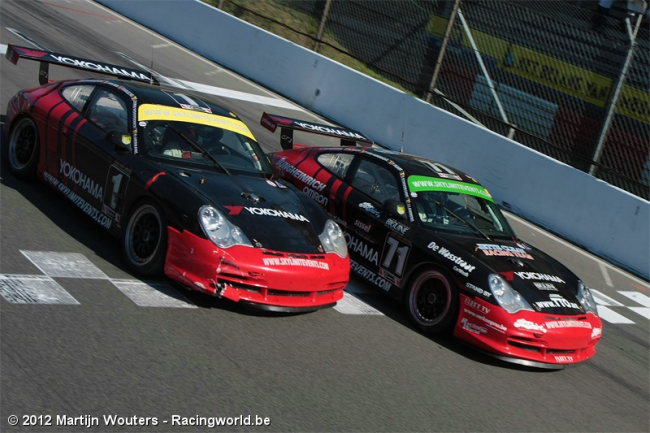 